Муниципальное автономное дошкольное образовательное учреждение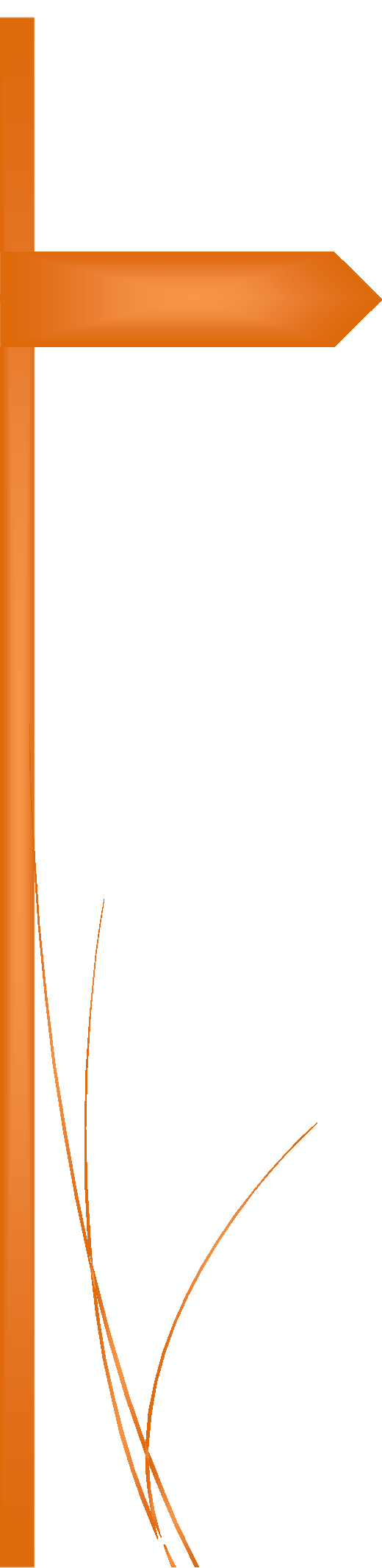 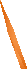 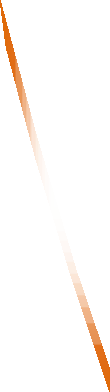 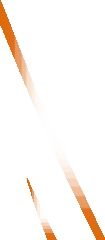 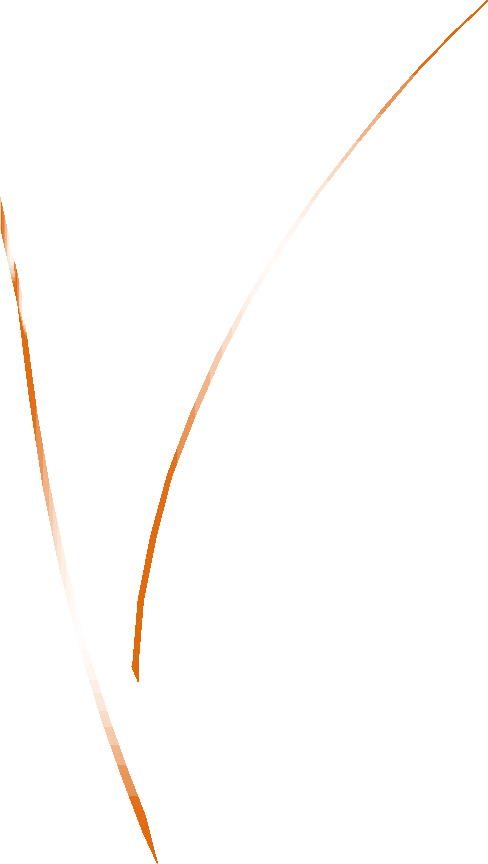 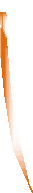 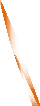 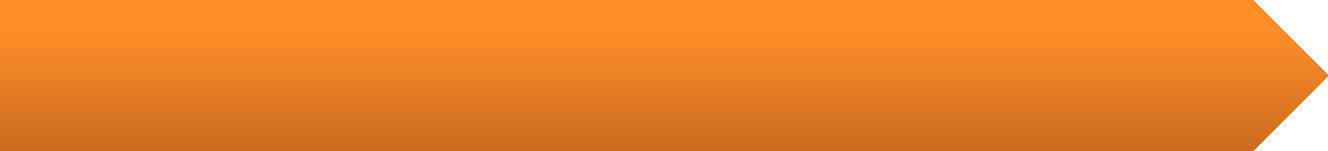 «Детский сад п. Синда»2023 г.Проект в средней группе«Золотые краски осени»Бельды Виктория Юрьевна, воспитательПроект в средней группе. Тема: «Золотые краски осени»Руководитель проекта: ВоспитательУчастники: дети, родители, воспитатель.Возраст детей: проект рассчитан на детей 3-5 летНаправление проекта: художественно – эстетическое развитие; познавательное развитие; речевое развитие; социально – коммуникативное развитие.Состав проектной группы: вся группа.Продолжительность проекта: краткосрочный (сентябрь-октябрь 2023г.).Тип проекта: познавательно - творческий, детско-взрослыйПроблема. В среднем дошкольном возрасте дети только начинают познавать мир, явления природы. В этот период их жизни необходимо систематически передавать детям в увлекательной форме разнообразную информацию о времени года — осень, явлениях природы, происходящих осенью, создавать опору для фиксации наблюдений: собирать природный материал для развития творчества, иллюстрации. Участие детей в этом проекте позволит ознакомить их с представлением об осени — как времени года, её характерных признаках, развить творческие способности, поисковую деятельность, связную речь. Экологическая проблема является глобальной, от решения которой зависит будущее всего человечества. Поэтому формирование экокультуры и природоохранного сознания необходимо воспитывать с ранних лет.Актуальность. Эта тема очень интересна и всегда актуальна, можно много узнать о мире природы, расширить свой кругозор, создать творческие работы по этой теме. В связи с тем, что дети постоянно задают вопросы про время года - осень, их интересуют многие осенние явления, мы решили изучить эту тему. Мы постарались наладить более тесный контакт ребёнка с родителями (сбор природного материала, создание совместной творческой поделки). В условиях образовательного процесса в учреждении укрепляем и расширяем связь с природой, воспитываем бережное отношение к живой и неживой природе, приобщаем к совместной деятельности детей и родителей, как в саду, так и дома.Цель проекта: Способствовать накоплению у детей конкретных представлений о сезонных изменениях в природе, пополнение и обогащение знаний детей о времени года осень.Задачи проекта:Пополнять и   обогащать   знания   детей   по   лексическим   темам: «Осень»,«Овощи», «Фрукты».Способствовать формирования у детей умение вести наблюдения в неживой природе.Способствовать развитию умения делать выводы, устанавливая причинно- следственные связи между объектами природы.Способствовать развитию диалогической форме речи, вовлекать детей в разговор во время рассматривания картин; формировать умение вести диалог с педагогом: слушать и понимать заданный вопрос, понятно отвечать на него.Вызвать желание к стремлению импровизировать на несложные сюжеты песен; закреплять навыки организованного поведения в детском саду; формировать доброжелательное отношение друг к другу.Обеспечить развития умения читать наизусть небольшие стихотворения; развивать умение драматизировать небольшие отрывки.Способствовать формированию умение передавать в рисунке красоту окружающей природы; обращать внимание на подбор цвета, соответствующего изображаемому предмету; развивать умение ритмично наносить пятна, мазки; развивать эстетическое восприятие.Обеспечить развитие навыков художественного исполнения различных образов при пении; формировать эмоциональную отзывчивость на произведение.Способствовать развитию чувства сотрудничества родителя с ребёнком.Способствовать формированию начальных форм экологической культуры у детей дошкольного возраста; развивать познавательную активность; воспитывать любовь к природе.Обеспечение проектной деятельности:Методическое«Конспекты занятий в средней группе детского сада» В.Н. Волчкова.«Тематические дни и недели в детском саду» Е.А. Алябьева.«Сценарии занятий по экологическому воспитанию дошкольников» Л.Г. Горькова.«Место	игры	в	экологическом	воспитании	дошкольников»	С.	Н. Николаева. - «Оригинальные пальчиковые игры» Е.Ф. Черенкова.Музыкальный репертуар время года «Осень» ЧайковскогоОсновные методы и формы реализации проекта:Определение темы, постановка цели и задачи.Определение методов и приемов работы.Подбор методической и художественной литературы, дидактического материала.Подбор материалов, игрушек, атрибутов для игровой деятельности.Подбор материала для творческого труда.Изготовление дидактических игр.Составление перспективного плана.Предполагаемый результат:Расширение и закрепление знаний и представлений детей об осени, её признаках и дарах;расширение и активизация речевого запаса детей на основе углубления и обобщения представлений об окружающем, а также в процессе знакомства с рассказами, стихами, пословицами, загадками осенней тематики;применение сформированных навыков связной речи в различных ситуациях общения;отражение знаний, накопленных в процессе реализации проекта, в различных видах деятельности (изобразительной, театрализованной, умственной, игровой);заинтересованность и активное участие родителей в образовательном процессе детского сада.способность установления детьми причинно-следственных связей между погодными изменениями в природе, вести наблюдения за объектами неживой природы.Этапы реализации проекта.Подготовительный этап:Составление	плана	совместной	работы	с	детьми,	педагогами	и родителями;Подбор материала и оборудования для занятий, бесед, игр с детьми;Подборка фотографий, литературы;Сбор листьев для работ, семян растений и косточек плодов;Разучивание стихотворений об осени, овощах, фруктах;Рисование на тему «Золотые краски осени»Основной этап:Мероприятия по работе с детьми:Чтение художественной литературыПросмотр мультфильмовБеседыРазработка конспектов НОДРассматривание альбомов и картинНаблюдениеЭкспериментированиеСбор природного материалаРисованиеАппликацияЛепкаКонструированиеДидактические игрыПальчиковые игрыМузыкаМероприятия по работе с родителями:Разучивание стихотворений об осени;Подготовка для родителей информационных листов по лексическим темам «Деревья», «Ягоды, грибы», «Осень»;Оформление папок – передвижек для родителей по теме проекта;Организация выставок детских работ: рисунков, аппликаций, поделок из пластилина, природного материала;Консультация	для	родителей	«Как	сделать	осеннюю	прогулку интересной»;Привлечение родителей к созданию фотоальбома «Осень – славная пора!»Конкурс семейных поделок из даров осени «Осенние фантазии»;Заключительный этап:Продукт проектной деятельности:Оформление выставки детских творческих работ «Осенние дары природы»;Семейные поделки из овощей, фруктов, природного материала «Осенние фантазии»; Выставка книг по теме «Осень»;Пополнение предметно-развивающей среды дидактическими настольно – печатными играми, по теме «Осень»План работы с детьми по осуществлению проекта«Золотые краски осени»Презентация проекта:- выставка детского творчества «Золотые краски осени»Ожидаемые результаты:в результате проекта у детей  пополняются знания и представления об осенних изменениях в природе, о многообразии осенних даров;на основе углубления и обобщения представлений об окружающем, в процессе знакомства с рассказами, стихами, пословицами, загадками осенней тематики, у детей  расширяется и активизируется речевой запас;появляется желание самостоятельно заняться творчеством – сочинять свои загадки и небольшие рассказы об осени, иллюстрировать их, работать сообща над общим проектом;большинство родителей принимают  активное участие в реализации проекта.ОбразовательныеобластиФормы работы с детьмиПознавательное развитиеРассматривание и обследование муляжей и трафаретов овощей, фруктов, грибов, листьев, иллюстраций и открыток, посвященных осени.РМП: д\и «Выложи узор из листьев», «Посчитай сколько…», «Где спрятались листочки»Ознакомление с окружающим:«Осенний лес. Дары леса», «Овощи и фрукты», «Приметы осени»«В гости к осени», «Лесные жители осенью», «У бабушки в деревни».Конструирование из природного материала:«Рыбка», «Бабочка» (из листьев), «Ежик в гости к нам пришел» (из шишек)Беседы:«Что мы знаем о лесе и его жителях», «Что такое листопад»,«Осенние хлопоты людей», «Осень. Что ты о ней знаешь?»Цикл наблюдений:за изменениями осенней природы во время прогулок (за солнцем, небом, силой ветра, осенним дождём)-за красотой и богатством осенних красокза цветникомза перелетными птицамиза насекомымиза деревьями, растущими на территории детского садаЦелевые прогулки: «Деревья и кустарники нашего детского сада»,«Ищем приметы осени»Экспериментирование:«Опыты с глиной и песком»Ситуативная беседа:«Какие ты знаешь сказки, где один из героев – овощ или фрукт?»«Почему медведь зимой спит, а заяц – нет?»«Почему я люблю (не люблю) осень?»Речевое развитиеТворческое рассказывание детей по темам:«Приметы осени», «Мы гуляли на участке»«Что я видел в парке?»- Рассматривание иллюстраций об осени, составление описательных рассказов. Заучивание стихов и загадок: «Наступила осень», «Листопад», «Золотой дождь». Словесные игры: «Опиши словами осень!», «Осень в лесу»,«Вспомни – назови», «Один – много», «Будь внимательным»,«Осенние деревья», «Подбери действие (признак)», «Оденем куклу на прогулку», «Скажи наоборот».Чтение художественной литературы:Пословицы, поговорки, загадки об осени; «Война грибов и ягод» обр. В Даля, «Воробьишка» М. Горького, «Заяц и еж» Бр. Гримм,«Листопад» (отрывок) И Бунин, «Уж небо осенью дышало…» (отрывок) А. Пушкин, «Осенние листья по ветру летят» А. Майков, Чтение стихотворения Ю. Тувима «Овощи»Чтение сказки «Осень на пороге» Н. Сладкова,«Как птицы и звери к зиме готовятся» Г. Снигерев. Чтение рассказа "Последний лист" П. МолчановаСоциально – коммуникативное развитиеСюжетно-ролевые игры: «Магазин семян», «Семья – Собираемся на прогулку в лес», «Семейный праздник», «Магазин «Овощи и Фрукты»», «».Дидактические игры: «Грибная полянка», «Времена года», «Узнай по описанию», «Чудесный мешочек", «Отгадай загадку – нарисуй отгадку!», «Что было бы, если из леса исчезли…», «Две корзины»,«Целое - часть»,«С какой ветки детки?», «Найди дерево по описанию»,«Знатоки осенней природы», «Парные картинки».Игры – драматизации: «Репка», «Под грибом», «Расскажите, звери, мне, как готовитесь к зиме»;Настольно – печатные игры: «Времена года», «Что к чему…»,Трудовая деятельность:участие в субботнике «Чистый детсад»сбор природного материала на прогулке (сбор шишек, семян, листочков для гербария)уборка опавшей листвыукрывание корней деревьев опавшей листвою. Беседа: «Осенние хлопоты человека осенью» Беседы по ОБЖ:«Почему в лесу нельзя ничего пробовать?»«Почему могут быть опасны старые, засохшие деревья?»«Почему нельзя бегать с ветками и палками»Художественно- эстетическое развитиеАппликация:«Отговорила роща золотая…»«Что нам осень принесла?!»Рисование:«Осенние деревья», «Осеннее настроение»,«Осенние веточки», «Тарелочка для госпожи Осени»Лепка«Наливное яблочко», «В лес за грибами», «Осенние листочки»; Рассматривание картины Левитана «Золотая осень»; «Осень в деревни».Самостоятельная художественная деятельность:Аппликация «Ветка рябины» Рисование «Чем нам осень нравится»«Наш участок осенью»«Как звери готовятся к зиме»Слушание музыкальных произведений:П. И. Чайковский «Осенняя песнь» А. Вивальди «Осень»Пение:«Золотая песенка» слова З. Петровой, музыка Г. Вихаревой«Дождик» слова Пикулёвой, музыка Попляновой«В золоте берёзонька» слова и музыка ВихаревойМузыкальная игра с пением:«Здравствуй, осень» слова Е. Благининой, музыка В. Витлина Музыкально – дидактическая игра: «Узнай песенку» Самостоятельная музыкальная деятельность:«Сочини песню об осени»«Сыграй песенку дождя»Досуги, развлечения:«Час загадки» (дети выбирают загадки и рисуют к ним отгадки, из которых потом оформляем выставку рисунков»Осенний утренник «Королева Осень». Спортивное развлечение «Осенний хоровод»Физическое развитиеБеседы:«Как одеваться осенью?»«Если хочешь быть здоров!»Подвижные игры:«Съедобное - несъедобное!», «Я знаю 3 названия!», «Осенние листочки», «Вороны и собачка!», «Перелёт птиц», «Гуси – лебеди»,«Поймай грибок», «Вершки - корешки», «Овощи - фрукты»;Игры – соревнования: «Кто быстрее обежит лужи»Физкультминутки:«Клён», «Листопад», «Грибы», «Осень», «Дождь», «Птички».Пальчиковая гимнастика:«Листья», «Дождик, дождик», «Ветер», «Овощи к обеду», «Варим мы компот», «Мы капусту рубим…», «Огород»;